IntroductionThe Human Services Quality Framework (HSQF) is a system for assessing and improving the quality of human services. The HSQF incorporates:a set of quality standards, known as the Human Services Quality Standards (the standards), which cover the core elements of human service deliveryan assessment process to measure the performance of service providers against the standards (through independent third-party certification, self-assessment or recognition of accreditation under another approved quality system), anda continuous improvement framework, which supports the participation of people who use services in quality improvement. The HSQF was developed by the Queensland Government in collaboration with the non-government sector to increase consistency in service quality, ensure public confidence in service delivery and maintain important safeguards for people who use services. It is designed to reduce duplication and red tape for human service organisations seeking to demonstrate continuous quality improvement thus allowing those organisations to focus their resources on service provision.  Participation in the HSQF offers benefits for all parties:This bookletThis booklet describes how the HSQF applies to in-scope organisations and services. Part 1 contains information about the:organisations in-scope of the HSQFquality pathways to assess performance against the standards and how these apply to in-scope organisationsresources available to support organisations.Part 2 outlines the standards. Part 3 provides detailed information about the quality pathways for all services in-scope of the HSQF.Part 4 provides information about the funding thresholds that apply to some organisations.In this booklet, the following terms are used:All websites links are current at the time of publication. It is acknowledged that these may change - any changes to website links will be reflected in future versions. If a link is not accessible, please access the materials via the relevant department website, or via a search engine.Part 1 – Scope and application of HSQFOrganisations in-scope of the HSQFThe HSQF applies to a range of human service organisations as described below. Quality pathways – overview and general informationThere are three pathways for demonstrating performance, or compliance, with the standards:Certification.Self-assessment.Evidence of accreditation under another approved quality system.The quality pathway that applies to an organisation is based on the:type and complexity of services providedvulnerability of people using serviceslevel of Queensland Government investment in service delivery, and/or specific departmental requirements. The HSQF recognises that many organisations deliver a range of different services from various locations across the state. As a general rule to simplify processes, organisations only need to demonstrate compliance through one method, regardless of the number of services and/or service sites or outlets they operate. The tables below provides an overview of each quality pathway.Quality pathways – application to in-scope organisationsThe quality pathway for all services in-scope of the HSQF is specified in Part 3 and is subject to the relevant notes and exceptions in the applicable table and the funding thresholds outlined in Part 4.Changes in funding levels or the types of services funded may change an organisation’s quality pathway. When changes occur, organisations should discuss HSQF implications with their contract officer. In-scope organisations will be advised about changes to quality pathways and related HSQF requirements by their Queensland Government funding department. Despite the exceptions described in Part 3 and funding thresholds outlined in Part 4, the HSQF team in consultation with an organisation’s funding department, may determine that it is not appropriate for an organisation or service to demonstrate compliance with the HSQF or that a different demonstration method will apply than indicated in Part 3 or Part 4. This will be determined, and organisations will be advised, on a case-by-case basis. For services in-scope of HSQF but not listed in Part 3, the applicable demonstration method will be determined on a case-by-case basis.Subcontracting and application of HSQF to subcontracted servicesFor organisations funded under a service agreement with a participating Queensland Government department, the Service Agreement – Standard Terms, clause 22 states that organisations may only subcontract services where there is prior written consent from the department/s. Organisations that subcontract services must have a contract with the subcontractor. Responsibility for ensuring that services are delivered in compliance with the standards rests with the funded organisation, even in relation to the services delivered by a subcontractor. Funded organisations that are required to implement the HSQF remain liable under their service agreement for all conditions, including HSQF provisions, even if services are subcontracted. Therefore, funded organisations should ensure that any subcontracting arrangements require the subcontractor to meet the HSQF and other contractual responsibilities applicable to the service being subcontracted. Where the organisation is required to achieve certification of the services, the subcontract must include a term that the subcontractor agrees to allow an independent certification body to access its premises to conduct an assessment of subcontracted services against the standards. Examples of HSQF related issues to be included in subcontracts include specifying that HSQF auditors can access the physical environment of subcontracted service delivery sites, interview staff delivering services, obtain feedback from people using subcontracted services and review their files (subject to consent).Subcontracted services that are in-scope of certification must be assessed against the HSQF in one of the following ways:Included in the funded organisation’s HSQF audit as a subcontracted service delivery site.The subcontractor may complete a separate HSQF audit for the subcontracted services.Where the subcontractor is already in-scope of HSQF certification for other services, the subcontracted services may be included in the subcontractor’s own HSQF audit.  If the service being subcontracted is only self-assessable under the HSQF, the subcontractor’s role and input into the self-assessment needs to be considered and planned.Organisations providing services through consortiums, local alliances or other collaborative arrangements need to consider how HSQF requirements will be met.Further informationFor information about how the framework applies to your organisation please contact your departmental contract officer.Further enquiries about all aspects of HSQF, including information about tools and resources to support your organisation to meet the requirements of the standards, can be directed to the HSQF team.Telephone:	1800 034 022Email:	hsqf@dsdsatsip.qld.gov.auWebsite:	www.dsdsatsip.qld.gov.au/our-work/human-services-quality-framework Part 2 – Human Services Quality StandardsThe Human Services Quality Standards set a benchmark for the quality of service provision.  Each Standard is supported by a set of performance indicators which outline what an organisation is required to demonstrate to meet that standard. Part 3 – Quality pathways for in-scope servicesThe tables in Part 3 show the HSQF quality pathways or demonstration methods for all services 
in-scope of HSQF, categorised by service streams. Quality pathways are shown as one of the following: CertificationSelf-assessment, orEvidence of accreditation under another approved quality system.All other services outside of those listed below are not required to demonstrate unless advised on a case-by-case basis.Notes and exceptions related to each service stream are listed below each table.  The service types referenced in the tables in Part 3 for organisations funded by participating Queensland Government departments are included in the following investment specification versions:DCYJMAChild Protection (Support Services) – Version 3.5, effective September 2020Child Protection (Placement Services) – Version 2.2, effective April 2019Families – Version 7, effective May 2019Individuals – Version 4.5, effective September 2020Young People – Version 4.0, effective October 2019Service System Support and Development – Version 3.1, effective September 2020DCHDECommunity – Version 3.2, effective 15 December 2020Individuals – Version 4.3, effective 21 September 2018Service System Support and Development – Version 3.2, effective 15 December 2020.DJAGDomestic and Family Violence Support Services – Version 4.0, effective 1July 2021Sexual Violence and Women's Support Services – Version 1.0, effective 1 October 2019Individuals – Version 4.5, effective September 2020DSDSATSIPOlder People – Version 5.2, effective 15 December 2020Service System Support and Development – Version 3.2, effective 15 December 2020.Note that investment specifications are subject to change - additions or changes to service types and requirements may occur from time to time. Please refer to the relevant department website for current versions of investment specifications.  Investment Specifications are not used for some Disability Services, Queensland Community Support Scheme or Queensland Health services.Department of Children, Youth Justice and Multicultural Affairs (DCYJMA)Department of Communities, Housing and Digital Economy (DCHDE)Department of Justice and Attorney-General (DJAG)Department of Seniors, Disability Services and Aboriginal and Torres Strait Islander Partnerships (DSDSATSIP)Part 4 – Funding ThresholdsPart 4 outlines how the type and/or duration of funding and funding levels impact on quality pathways for service delivery funded by the following four participating Queensland Government departments: Department of Children, Youth Justice and Multicultural Affairs (DCYJMA) Department of Communities, Housing and Digital Economy (DCHDE)Department of Justice and Attorney-General (DJAG)Department of Seniors, Disability Services and Aboriginal and Torres Strait Islander Partnerships (DSDSATSIP).Part 4 does not apply to Queensland Health services and Queensland Health funding is not included in the calculation of funding thresholds outlined below.Funding duration/typeOrganisations are only required to demonstrate performance against the standards for ongoing services that are funded for a period of 18 months or more. Organisations that receive one-off, short-term or pilot funding are not required to demonstrate compliance with the HSQF, although these services must still be delivered in accordance with the Human Services Quality Standards. For HSQF purposes, short-term funding is defined as service delivery funded for a period of less than 18 months. Funding thresholdsFunding thresholds operate as follows: For organisations delivering services with a quality pathway of certification specified in Part 3, the combined total annual defined-term/ongoing funding for those services across the four  Queensland Government departments listed above, determines the final quality pathway for the services. The funding thresholds for 2021-22 are outlined below.The thresholds apply to funding for services that would normally be in-scope for certification. Organisations with funding that meets the threshold for self-assessment, that receive additional funding for service types that are specified in Part 3 as self-assessable, will only be required to undertake self-assessment. The funding thresholds above also apply to organisations demonstrating compliance with HSQF through their accreditation under another set of quality standards (with or without a gap self-assessment) as follows: Organisations that receive more than $267,000 per annum in funding for service types for which other accreditation is accepted, are required to provide and keep evidence of their other accreditation (report and certificate) current with their funding department/s.Organisations that receive $101,500 up to $267,000 per annum in funding for service types for which other accreditation is accepted, may only be required to complete a HSQF 
self-assessment where they do not already hold the other accreditation. Organisations that receive less than $101,500 per annum in funding for service types for which other accreditation is accepted, are not required to evidence their other accreditation to their funding department/s.Funding thresholds are reviewed annually considering factors such as indexation and are published on the HSQF website.Changes in the funding levels or the types of services funded may change an organisation’s quality pathway. When changes occur, organisations should discuss HSQF implications with their contract officer. Funding threshold exceptionsServices that are required to be certified regardless of funding level and the funding thresholds outlined above include: Child protection placement services in-scope of licensingDisability services using restrictive practices as relevantDomestic and family violence perpetrator intervention programs, andWomen’s shelters (Temporary Supported Accommodation – Immediate).The funding thresholds may not apply when the services are assessed as higher or lower risk or are subject to specific regulatory requirements. This will be assessed on a case-by-case basis by the HSQF team in consultation with an organisation’s funding department. When an organisation’s Queensland Health funded services are required to achieve HSQF certification, the organisation may be required to include its services funded by the other participating Queensland Government department/s into its HSQF certification, regardless of the funding level. PublicationHuman Services Quality FrameworkVersion8.0Date1 October 2021Published byDepartment of Seniors, Disability Services and Aboriginal and Torres Strait Islander PartnershipsPeople using services, families and carersHuman service organisationsGovernmentAccess to better, more reliable servicesGreater focus on individual rightsConfidence in the organisation’s systems and processesOpportunity to contribute to service improvementA clear and consistent framework for planning, operating and improving servicesReduction in administrative burden and compliance costsA holistic assessment of the organisation’s systems and processesThe opportunity to position the organisation to deliver services in other areas of human servicesA streamlined, consistent process to monitor the quality of services funded by governmentIncreased confidence in government investment in servicesImproved public accountabilityAuditAssessment by a third-party auditor/certification body of an organisation’s performance against the standards.Demonstrate performance against the standardsShowing the extent to which the human service organisation is complying with the requirements contained within the Human Services Quality Standards. Also referred to as demonstrating compliance with the standards.Human Services Quality Framework teamThe Queensland Government team, located in the Department of Seniors, Disability Services and Aboriginal and Torres Strait Islander Partnerships (DSDSATSIP), that is responsible for administering the HSQF. OrganisationThe legal entities that deliver publicly funded human services including organisations funded by a Queensland Government department.Organisation may also be used interchangeably with human service organisation, non-government organisation (NGO), funded organisation, provider or supplier. Quality pathwayQuality pathway, or demonstration method, is the method that a human service organisation uses to demonstrate that it is complying with the requirements contained within the standards. Quality pathway may be used interchangeably with demonstration method. Service streamA broad category of service delivery in-scope of the HSQF such as, but not limited to, Community Services, Seniors, Child and Family Services and Disability Services.Service/service typeA care, support activity, class of supports or service provided by a human service organisation. Service types are listed by service stream in Part 3 of this document. 1Organisations funded by participating Queensland Government departments (excluding Queensland Health)The HSQF is required to be implemented by: Organisations funded to deliver human services under service agreements, or other specified arrangements, with the following four participating Queensland Government departments:Department of Children, Youth Justice and Multicultural Affairs (DCYJMA)  Department of Communities, Housing and Digital Economy (DCHDE)Department of Justice and Attorney-General (DJAG)Department of Seniors, Disability Services and Aboriginal and Torres Strait Islander Partnerships (DSDSATSIP).Organisations funded to deliver child protection placement services in-scope of licensing under an Individualised Placement and Support (IPS) Agreement. Disability services delivered directly by DSDSATSIP.  All organisations funded by these departments are required to deliver human services in compliance with the standards. Some organisations are required to demonstrate their compliance with the standards through the applicable quality pathway specified in Part 3.  The HSQF is required to be implemented by: Organisations funded to deliver human services under service agreements, or other specified arrangements, with the following four participating Queensland Government departments:Department of Children, Youth Justice and Multicultural Affairs (DCYJMA)  Department of Communities, Housing and Digital Economy (DCHDE)Department of Justice and Attorney-General (DJAG)Department of Seniors, Disability Services and Aboriginal and Torres Strait Islander Partnerships (DSDSATSIP).Organisations funded to deliver child protection placement services in-scope of licensing under an Individualised Placement and Support (IPS) Agreement. Disability services delivered directly by DSDSATSIP.  All organisations funded by these departments are required to deliver human services in compliance with the standards. Some organisations are required to demonstrate their compliance with the standards through the applicable quality pathway specified in Part 3.  The contractual requirement to comply with the HSQF is specified in:Clause 3.3 of the Service Agreement – Standard Terms and clauses 4.1 to 4.8 of the Service Agreement – Funding and Service Details, and/orClause 4.1 of the (Short Form) Terms and Conditions and clause 7 of Particulars (Service Provision), and/orNotification or variation to agreement.Providers of child protection placement services funded to provide Individualised Placement and Support (IPS) packages, which have been confirmed as in-scope of licensing, are required to achieve and maintain HSQF certification as a condition of their Licence to Provide a Care Service.The contractual requirement to comply with the HSQF is specified in:Clause 3.3 of the Service Agreement – Standard Terms and clauses 4.1 to 4.8 of the Service Agreement – Funding and Service Details, and/orClause 4.1 of the (Short Form) Terms and Conditions and clause 7 of Particulars (Service Provision), and/orNotification or variation to agreement.Providers of child protection placement services funded to provide Individualised Placement and Support (IPS) packages, which have been confirmed as in-scope of licensing, are required to achieve and maintain HSQF certification as a condition of their Licence to Provide a Care Service.2Organisations funded by Queensland HealthThe HSQF is available to some organisations funded by Queensland Health to deliver services listed in Part 3.The HSQF is available to some organisations funded by Queensland Health to deliver services listed in Part 3.Organisations that have been advised by Queensland Health they can use HSQF certification to meet quality requirements for the Queensland Health services listed in Part 3 may include those services in their HSQF audit/certification processes.Organisations that have been advised by Queensland Health they can use HSQF certification to meet quality requirements for the Queensland Health services listed in Part 3 may include those services in their HSQF audit/certification processes.3Other organisationsThe HSQF is available to other organisations for services delivered in Queensland where approved by the HSQF team and, if relevant, the Queensland Government department funding the human service delivery.The HSQF is available to other organisations for services delivered in Queensland where approved by the HSQF team and, if relevant, the Queensland Government department funding the human service delivery.Organisations not already in-scope of the HSQF that wish to obtain certification against the Human Services Quality Standards (the standards) must apply to the HSQF team for approval. Where another Queensland Government department is funding the organisation, that department will be consulted. Note: No approval is required to implement the standards or to use HSQF self-assessment tools on the HSQF website.Organisations not already in-scope of the HSQF that wish to obtain certification against the Human Services Quality Standards (the standards) must apply to the HSQF team for approval. Where another Queensland Government department is funding the organisation, that department will be consulted. Note: No approval is required to implement the standards or to use HSQF self-assessment tools on the HSQF website.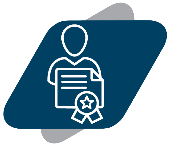 CertificationApplies toGenerally applies to direct service delivery to vulnerable people.DescriptionOrganisations in-scope of certification are required to achieve and maintain certification against the Human Services Quality Standards (the standards). Certification is granted when an organisation has been assessed by an independent third-party (known as a certification body) as meeting the standards. Certification bodies are accredited by the Joint Accreditation System of Australia and New Zealand (JAS-ANZ) which is the government-appointed body for accrediting and monitoring certification bodies and designing certification systems. Organisations are required to contract a JAS-ANZ accredited certification body to assess their suitability for certification.  Expected outcomeStandards are being met and organisational performance is being enhanced through continuous improvement.TimeframesOrganisations new to HSQF are required to achieve certification within 18 months of either:signing a service agreement with a participating Queensland Government department to deliver servicesbeing notified of the requirement to achieve HSQF certificationbeing notified that they are deemed to be in-scope of care service licensing by DCYJMAbeing approved to use HSQF as a quality system of choice.  Organisations that already hold certification are required to include new/additional services into their next HSQF audit.The timeframes for certification are specified in the Service Agreement - Funding and Service Details or in the relevant notification issued.Further informationPart 3 provides detailed information about the services in-scope for certification.Part 4 provides information about how funding thresholds apply.  Further information, tools and resources to support certification are available on the HSQF website at www.dsdsatsip.qld.gov.au/our-work/human-services-quality-framework/certification-quality-requirements-resources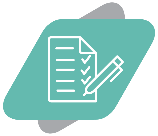 Self-assessmentSelf-assessmentApplies toApplies toGenerally applies to non-direct service delivery and/or to universal or low-intensity service delivery. For organisations funded by a participating Queensland Government department (excluding Queensland Health), self-assessment may also apply where the level of departmental investment falls within a set threshold, as outlined in Part 4.Generally applies to non-direct service delivery and/or to universal or low-intensity service delivery. For organisations funded by a participating Queensland Government department (excluding Queensland Health), self-assessment may also apply where the level of departmental investment falls within a set threshold, as outlined in Part 4.DescriptionDescriptionOrganisations in-scope of self-assessment complete a HSQF self-assessment to rate their performance against the Human Services Quality Standards (the standards).Further guidance on the process is detailed in the Self-assessment and Continuous Guide – Self-Assessable Organisations published on the HSQF website. Organisations in-scope of self-assessment complete a HSQF self-assessment to rate their performance against the Human Services Quality Standards (the standards).Further guidance on the process is detailed in the Self-assessment and Continuous Guide – Self-Assessable Organisations published on the HSQF website. Expected outcomeExpected outcomeStandards are being met and identified improvements are being implemented.Simpler assessment process for lower risk service delivery.Standards are being met and identified improvements are being implemented.Simpler assessment process for lower risk service delivery.TimeframesTimeframesNew self-assessable organisations complete a self-assessment against the standards and submit this to their contract officer within 18 months of signing a Service Agreement – Funding and Service Details or Particulars (Service Provision). A continuous improvement plan, showing organisational progress made implementing improvements identified in the self-assessment, is due within 30 months of signing the service agreement (i.e. 12 months after the self-assessment).  Another self-assessment is completed 18 months later.For organisations moving from HSQF certification to self-assessment, the first self-assessment will be due on the date when the next HSQF audit would have occurred.Disability services funded organisations approved to use restrictive practices with Continuity of Support (CoS) service users are required, at a minimum, to complete and submit a HSQF self-assessment against HSQF quality indicators relating to restrictive practices within three months of the restrictive practice approval. Further details are provided in Part 3 - Disability Services – Notes and Exceptions.New self-assessable organisations complete a self-assessment against the standards and submit this to their contract officer within 18 months of signing a Service Agreement – Funding and Service Details or Particulars (Service Provision). A continuous improvement plan, showing organisational progress made implementing improvements identified in the self-assessment, is due within 30 months of signing the service agreement (i.e. 12 months after the self-assessment).  Another self-assessment is completed 18 months later.For organisations moving from HSQF certification to self-assessment, the first self-assessment will be due on the date when the next HSQF audit would have occurred.Disability services funded organisations approved to use restrictive practices with Continuity of Support (CoS) service users are required, at a minimum, to complete and submit a HSQF self-assessment against HSQF quality indicators relating to restrictive practices within three months of the restrictive practice approval. Further details are provided in Part 3 - Disability Services – Notes and Exceptions.Further informationFurther informationPart 3 provides detailed information about the services in-scope for self-assessment. Part 4 provides information about how funding thresholds apply. Further information, tools and resources to support self-assessment are available on the HSQF website at www.dsdsatsip.qld.gov.au/our-work/human-services-quality-framework/self-assessable-quality-requirements-resources.Part 3 provides detailed information about the services in-scope for self-assessment. Part 4 provides information about how funding thresholds apply. Further information, tools and resources to support self-assessment are available on the HSQF website at www.dsdsatsip.qld.gov.au/our-work/human-services-quality-framework/self-assessable-quality-requirements-resources.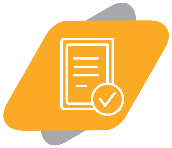 Evidence of accreditation under another approved quality systemApplies toApplies on a case-by-case basis where an organisation is accredited or certified against another approved quality system for other services.DescriptionThis method enables an organisation to submit evidence of current accreditation or certification under another quality system to demonstrate their performance against the Human Services Quality Standards (the standards). Applications for recognition of other accreditation are assessed by HSQF on a case-by-case basis. Factors considered include whether an organisation’s existing certification or accreditation aligns well with HSQF and is appropriate for the types of services being delivered. Where an organisation’s other accreditation is only partially recognised, the organisation may be required to complete a periodic gap self-assessment against the standards. It is important to note that, in addition to HSQF, some services are required to implement practice standards such as the Queensland Aboriginal and Torres Strait Islander Child Protection Peak Practice Standards. These practice standards are an additional requirement and do not exempt organisations from the requirement to demonstrate compliance with HSQF. Expected outcomeStandards are being met and organisational performance is being enhanced through continuous improvement.Reduced duplication for organisations accredited or certified under another quality system. TimeframesOrganisations must keep up-to-date copies of their other accreditation documents (report and certificate) current with their contract officer.Where organisations are required to complete a gap self-assessment, this will be determined on a case-by-case basis but will usually be due 18 months after approval to use this demonstration method. Further informationPart 3 provides detailed information about the services for which other accreditation is accepted.  Part 4 outlines how funding thresholds apply to organisations approved to use other accreditation.Further information about approved other accreditation and the process of applying for recognition of other accreditation are available on the HSQF website at www.dsdsatsip.qld.gov.au/our-work/human-services-quality-framework/other-accreditation-process-resources. How to identify your organisation's quality pathwayHow to identify your organisation's quality pathwayStep 1In Part 3, look-up the quality pathway for all the in-scope services you deliver.Step 2In Part 3, check the Notes and Exceptions listed in the tables for your in-scope services.Step 3In Part 4, check if funding thresholds change your quality pathway.Step 4Confirm your quality pathway with your contract officer or the HSQF team.StandardStandardIndicatorIndicator1Governance and ManagementSound governance and management systems that maximise outcomes for stakeholders1.1The organisation has accountable and transparent governance arrangements that ensure compliance with relevant legislation, regulations and contractual arrangements.1Governance and ManagementSound governance and management systems that maximise outcomes for stakeholders1.2The organisation ensures that members of the governing body possess and maintain the knowledge, skills and experience required to fulfil their roles.1Governance and ManagementSound governance and management systems that maximise outcomes for stakeholders1.3The organisation develops and implements a vision, purpose statement, values, objectives and strategies for service delivery that reflect contemporary practice.1Governance and ManagementSound governance and management systems that maximise outcomes for stakeholders1.4The organisation’s management systems are clearly defined, documented and monitored and (where appropriate) communicated including finance, assets and risk.1Governance and ManagementSound governance and management systems that maximise outcomes for stakeholders1.5Mechanisms for continuous improvement are demonstrated in organisational management and service delivery processes.1Governance and ManagementSound governance and management systems that maximise outcomes for stakeholders1.6The organisation encourages and promotes processes for participation by people using services and other relevant stakeholders in governance and management processes.1Governance and ManagementSound governance and management systems that maximise outcomes for stakeholders1.7The organisation has effective information management systems that maintain appropriate controls of privacy and confidentiality for stakeholders.2Service AccessSound eligibility, entry and exit processes facilitate access to services on the basis of relative need and available resources2.1Where the organisation has responsibility for eligibility, entry and exit processes, these are consistently applied based on relative need, available resources and the purpose of the service.2Service AccessSound eligibility, entry and exit processes facilitate access to services on the basis of relative need and available resources2.2The organisation has processes to communicate, interact effectively and respond to the individual’s decision to access and/or exit services.2Service AccessSound eligibility, entry and exit processes facilitate access to services on the basis of relative need and available resources2.3Where an organisation is unable to provide services to a person due to ineligibility or lack of capacity, there are processes in place to refer the person to an appropriate alternative service.3Responding to Individual NeedThe assessed needs of the individual are being appropriately addressed and responded to within resource capacity3.1The organisation uses flexible and inclusive methods to identify the individual strengths, goals and aspirations of people using services.3Responding to Individual NeedThe assessed needs of the individual are being appropriately addressed and responded to within resource capacity3.2The organisation formulates service delivery that respects and values the individual (e.g. identity, gender, sexuality, culture, age and religious beliefs).3Responding to Individual NeedThe assessed needs of the individual are being appropriately addressed and responded to within resource capacity3.3The organisation ensures that services to the individual/s are delivered, monitored, reviewed and reassessed in a timely manner.3Responding to Individual NeedThe assessed needs of the individual are being appropriately addressed and responded to within resource capacity3.4The organisation has partnerships and collaborates to enable it to effectively work with community support networks, other organisations and government agencies as relevant and appropriate.StandardStandardIndicatorIndicator3.5The organisation has a range of strategies to ensure communication and decision-making by the individual is respected and reflected in goals set by the person using services and in plans to achieve service delivery outcomes.4Safety, Wellbeing and RightsThe safety, wellbeing and human and legal rights of people using services are protected and promoted4.1The organisation provides services in a manner that upholds people’s human and legal rights.4Safety, Wellbeing and RightsThe safety, wellbeing and human and legal rights of people using services are protected and promoted4.2The organisation proactively prevents, identifies and responds to risks to the safety and wellbeing of people using services.4Safety, Wellbeing and RightsThe safety, wellbeing and human and legal rights of people using services are protected and promoted4.3The organisation has processes for reporting and responding to potential or actual harm, abuse and/or neglect that may occur for people using services.4Safety, Wellbeing and RightsThe safety, wellbeing and human and legal rights of people using services are protected and promoted4.4People using services are enabled to access appropriate supports and advocacy.4Safety, Wellbeing and RightsThe safety, wellbeing and human and legal rights of people using services are protected and promoted4.5The organisation has processes that demonstrate the right of the individual to participate and make choices about the services received.5Feedback, Complaints and AppealsEffective feedback, complaints and appeals processes that lead to improvements in service delivery5.1The organisation has fair, accessible and accountable feedback, complaints and appeals processes.5Feedback, Complaints and AppealsEffective feedback, complaints and appeals processes that lead to improvements in service delivery5.2The organisation effectively communicates feedback, complaints and appeals processes to people using services and other relevant stakeholders.5Feedback, Complaints and AppealsEffective feedback, complaints and appeals processes that lead to improvements in service delivery5.3People using services and other relevant stakeholders are informed of and enabled to access any external avenues or appropriate supports for feedback, complaints or appeals and assisted to understand how they access them.5Feedback, Complaints and AppealsEffective feedback, complaints and appeals processes that lead to improvements in service delivery5.4The organisation demonstrates that feedback, complaints and appeals processes lead to improvements within the service and that outcomes are communicated to relevant stakeholders.6Human ResourcesEffective human resource management systems, including recruitment, induction and supervisory processes, result in quality service provision.6.1The organisation has human resource management systems that are consistent with regulatory requirements, industrial relations legislation, work health and safety legislation and relevant agreements or awards.6Human ResourcesEffective human resource management systems, including recruitment, induction and supervisory processes, result in quality service provision.6.2The organisation has transparent and accountable recruitment and selection processes that ensure people working in the organisation possess the knowledge, skills and experience required to fulfil their roles.6Human ResourcesEffective human resource management systems, including recruitment, induction and supervisory processes, result in quality service provision.6.3The organisation provides people working in the organisation with induction, training and development opportunities relevant to their roles.6Human ResourcesEffective human resource management systems, including recruitment, induction and supervisory processes, result in quality service provision.6.4The organisation provides ongoing support, supervision, feedback and fair disciplinary processes for people working in the organisation.6Human ResourcesEffective human resource management systems, including recruitment, induction and supervisory processes, result in quality service provision.6.5The organisation ensures that people working in the organisation have access to fair and effective systems for dealing with grievances and disputes.Service streamHow services are categorisedIncludes Department of Children, Youth Justice and Multicultural Affairs (DCYJMA)Department of Children, Youth Justice and Multicultural Affairs (DCYJMA)Department of Children, Youth Justice and Multicultural Affairs (DCYJMA)Child and Family ServicesFunding Area/Investment SpecificationService TypeServices funded through a service agreement with DCYJMA under the Child Protection Placement Services, Child Protection Support Services, Families, Individuals, Young People and Service System Support and Development Investment Specifications.Child protection placement services in-scope of licensing funded to provide Individualised Placement and Support (IPS) packages.Department of Communities, Housing and Digital Economy (DCHDE)Department of Communities, Housing and Digital Economy (DCHDE)Department of Communities, Housing and Digital Economy (DCHDE)Community ServicesFunding Area/Investment SpecificationService TypeServices funded through a service agreement with DCHDE under the Community, Individuals and Service System Support and Development Investment Specifications.Queensland Community Support Scheme (QCSS) - Supports funded through a service agreement with the DCHDE.Department of Justice and Attorney-General (DJAG)Department of Justice and Attorney-General (DJAG)Department of Justice and Attorney-General (DJAG)Women and Violence Prevention ServicesFunding Area/Investment SpecificationService TypeServices funded through a service agreement with DJAG under the Domestic and Family Violence Support Services, Sexual Violence and Women’s Support Services and Individuals Investment Specifications. Department of Seniors, Disability Services and Aboriginal and Torres Strait Islander Partnerships (DSDSATSIP)Department of Seniors, Disability Services and Aboriginal and Torres Strait Islander Partnerships (DSDSATSIP)Department of Seniors, Disability Services and Aboriginal and Torres Strait Islander Partnerships (DSDSATSIP)Disability ServicesOutput CategoryOutput Code/Investment SpecificationService TypeServices funded through a service agreement with DSDSATSIP to deliver Disability Services under output codes, the Service System Support and Development Investment Specification and Disability Services delivered directly by DSDSATSIP. Seniors ServicesFunding Area/Investment SpecificationService TypeServices funded through a service agreement with DSDSATSIP under the Older People Investment Specification.Queensland HealthQueensland HealthQueensland HealthHealth ServicesProgram AreaService TypeServices funded through a service agreement with Queensland Health specifying HSQF as an option to meet Queensland Health quality requirements. Child and Family ServicesChild and Family ServicesChild and Family ServicesFunding AreaService TypesHSQF Quality PathwayA,B,CChild Protection (Placement Services) Investment SpecificationFamily Based CareFamily Based CareChild Protection (Placement Services) Investment SpecificationPlacement Services - Foster and Kinship Care (T204) without Direct Care1CertificationChild Protection (Placement Services) Investment SpecificationPlacement Services – Foster and Kinship Care (T204) with Direct Care1CertificationChild Protection (Placement Services) Investment SpecificationPlacement Services - Intensive Foster Care (T205) without Direct Care2CertificationChild Protection (Placement Services) Investment SpecificationPlacement Services – Intensive Foster Care (T205) with Direct Care2CertificationChild Protection (Placement Services) Investment SpecificationNon Family-Based CareNon Family-Based CareChild Protection (Placement Services) Investment SpecificationPlacement Services - Residential Care (T206)CertificationChild Protection (Placement Services) Investment SpecificationPlacement Services - Safe Houses (T207)CertificationChild Protection (Placement Services) Investment SpecificationPlacement Services - Supported Independent Living (T208)CertificationChild Protection (Placement Services) Investment SpecificationPlacement Services - Therapeutic Residential Care (T209)CertificationChild Protection (Support Services) Investment SpecificationSupport - Counselling and Intervention (T319)CertificationChild Protection (Support Services) Investment SpecificationSupport – Transition to Adulthood (T329)CertificationChild Protection (Support Services) Investment SpecificationSupport - Educational Support (T330)Self-assessmentChild Protection (Support Services) Investment SpecificationSupport - Sexual Abuse Counselling (T335)CertificationFamilies Investment SpecificationSupport – Aboriginal and Torres Strait Islander Family Wellbeing (T313)CertificationFamilies Investment SpecificationSupport – Intensive Family Support (T327)CertificationFamilies Investment SpecificationSupport – Safe Haven (T331)CertificationFamilies Investment SpecificationSupport – Secondary Family Support (T334)CertificationFamilies Investment SpecificationSupport – Targeted Family Support (T336)Certification3Families Investment SpecificationSupport – Clinical Nursing Services, Child and Family (T337)CertificationFamilies Investment SpecificationSupport – Tertiary Family Support (T339)CertificationFamilies Investment SpecificationSupport – Family and Child Connect (T347)CertificationFamilies Investment SpecificationSupport – Assessment and Service Connect (T448)CertificationFamilies Investment SpecificationSupport – Family Participation Program (T601)CertificationIndividuals Investment SpecificationAccess – Community Support (T101) CertificationIndividuals Investment SpecificationAccess - Information, advice and referral (T103)CertificationIndividuals Investment SpecificationRedress Counselling Practitioner registration and billing (T104)CertificationIndividuals Investment SpecificationSupport - Case management (T314)CertificationIndividuals Investment SpecificationSupport – Counselling (T318)CertificationService System Support and Development Investment SpecificationSystem Support – Capability building (T440)Evidence of accreditation under ISO 90014Service System Support and Development Investment SpecificationSystem Support – Dissemination of information (T441)Evidence of accreditation under ISO 90014Service System Support and Development Investment SpecificationSystem Support – Research and advice (T443)Evidence of accreditation under ISO 90014Service System Support and Development Investment SpecificationSystem Support - Systemic and group advocacy and representation to government and other decision makers (T446) Evidence of accreditation under ISO 90014Young People Investment SpecificationAccess – Information, advice and referral (T103)CertificationYoung People Investment SpecificationSupport – Support and case management (T314)CertificationYoung People Investment SpecificationSupport – Community support (T317)CertificationYoung People Investment SpecificationSupport – Transition to Independence (T329) CertificationNotes and Exceptions – Child and Family ServicesThis indicates the HSQF Quality Pathway subject to the funding thresholds outlined in Part 4 and/or other applicable exceptions detailed below. Where certification is indicated but an organisation’s funding only meets the threshold for self-assessment, performance will be demonstrated through a self-assessment only – except for Child Protection Placement Services that are in-scope of Child Safety Licensing, which are required to achieve certification regardless of funding levels.Multi-service providers: Where organisations deliver multiple in-scope services listed in Part 3:Certification takes precedence, so if one or more services delivered requires certification, this is the method that must be used by the organisation.As organisations generally only demonstrate compliance using one pathway, those delivering services that are required to be certified do not need to complete a separate self-assessment for services listed as self-assessable in Part 3, and self-assessable services do not need to be included in third-party audits. Organisations that deliver more than one self-assessable service, only need to complete a combined self-assessment that includes all of their self-assessable services. C.	Queensland Government agencies: As a general rule, Queensland Government agencies delivering Child and Family Services are not required to demonstrate compliance with the HSQF. These providers will remain subject to regulation by their own specific sets of quality standards and safeguards.T204 with Direct Care and T204 without Direct Care are not separated in the Child Protection (Placement Services) Investment Specification, however must be separately addressed in audits. T205 with Direct Care and T205 without Direct Care are not separated in the Child Protection (Placement Services) Investment Specification, however must be separately addressed in audits. Certification applies except for Health Visiting Program services, which are not required to demonstrate compliance with HSQF.ISO 9001 accreditation applies, or where agreed accreditation under another quality system, except for certain representative networks where notified by the department, which are required to achieve certification.Community ServicesCommunity ServicesCommunity ServicesFunding AreaService TypesHSQF Quality PathwayA,B,CIndividuals Investment Specification Access – Community Support (T101)CertificationIndividuals Investment Specification Access - Information, advice and referral (T103)CertificationIndividuals Investment Specification Support - Case management (T314)CertificationIndividuals Investment Specification Support – Assertive Outreach (T316)CertificationIndividuals Investment Specification Support – Counselling (T318)CertificationIndividuals Investment Specification Support - Rest and Recovery (T322)CertificationIndividuals Investment Specification Support – Financial Counselling and Advocacy/Financial Resilience (T447)CertificationCommunity Investment SpecificationAccess - Community support (T101) Self-assessmentCommunity Investment SpecificationAccess - Information, advice and referral (T103)CertificationService System Support and Development Investment SpecificationSystem Support – Capability building (T440)Evidence of accreditation under ISO 90011,2Service System Support and Development Investment SpecificationSystem Support – Dissemination of information (T441)Evidence of accreditation under ISO 90013Service System Support and Development Investment SpecificationSystem Support – Research and advice (T443)Evidence of accreditation under ISO 90013Service System Support and Development Investment SpecificationSystem Support - Systemic and group advocacy and representation to government and other decision makers (T446) Evidence of accreditation under ISO 90013Queensland Community Support Scheme (QCSS)4Information Assessment and Referral (T501) CertificationQueensland Community Support Scheme (QCSS)4In-Home Supports (T502)CertificationQueensland Community Support Scheme (QCSS)4Community Connection Supports (T503)CertificationNotes and Exceptions – Community Services Notes and Exceptions – Community Services Notes and Exceptions – Community Services Notes and Exceptions – Community Services This indicates the HSQF Quality Pathway subject to the funding thresholds outlined in Part 4 and/or other applicable exceptions detailed below. Where certification is indicated but an organisation’s funding only meets the threshold for self-assessment, performance will be demonstrated through a self-assessment only. Multi-service providers: Where organisations deliver multiple in-scope services listed in Part 3: Certification takes precedence, so if one or more services delivered requires certification, this is the method that must be used by the organisation.As organisations generally only demonstrate compliance using one pathway, those delivering services that are required to be certified do not need to complete a separate self-assessment for services listed as self-assessable Part 3 and self-assessable services do not need to be included third-party audits.  Organisations that deliver more than one self-assessable service, only need to complete a combined self-assessment that includes all of their self-assessable services.Queensland Government agencies: As a general rule, Queensland Government agencies delivering Community Services are not required to demonstrate compliance with the HSQF. These providers will remain subject to regulation by their own specific sets of quality standards and safeguards.Accreditation under ISO 9001 applies, or where agreed accreditation under another quality system, except for certain volunteer/training services, where notified by the department, which are required to achieve and maintain registration under the Australian Quality Training Framework.  Accreditation under ISO 9001 applies, or where agreed accreditation under another quality system, except for multi-tenant service centres, which are not required to demonstrate compliance. ISO 9001 accreditation applies, or where agreed, accreditation under another quality system.Queensland Community Support Scheme (QCSS) were not funded under an investment specification document at the Quality Framework V8.0 publication date, however this may change in the future.This indicates the HSQF Quality Pathway subject to the funding thresholds outlined in Part 4 and/or other applicable exceptions detailed below. Where certification is indicated but an organisation’s funding only meets the threshold for self-assessment, performance will be demonstrated through a self-assessment only. Multi-service providers: Where organisations deliver multiple in-scope services listed in Part 3: Certification takes precedence, so if one or more services delivered requires certification, this is the method that must be used by the organisation.As organisations generally only demonstrate compliance using one pathway, those delivering services that are required to be certified do not need to complete a separate self-assessment for services listed as self-assessable Part 3 and self-assessable services do not need to be included third-party audits.  Organisations that deliver more than one self-assessable service, only need to complete a combined self-assessment that includes all of their self-assessable services.Queensland Government agencies: As a general rule, Queensland Government agencies delivering Community Services are not required to demonstrate compliance with the HSQF. These providers will remain subject to regulation by their own specific sets of quality standards and safeguards.Accreditation under ISO 9001 applies, or where agreed accreditation under another quality system, except for certain volunteer/training services, where notified by the department, which are required to achieve and maintain registration under the Australian Quality Training Framework.  Accreditation under ISO 9001 applies, or where agreed accreditation under another quality system, except for multi-tenant service centres, which are not required to demonstrate compliance. ISO 9001 accreditation applies, or where agreed, accreditation under another quality system.Queensland Community Support Scheme (QCSS) were not funded under an investment specification document at the Quality Framework V8.0 publication date, however this may change in the future.This indicates the HSQF Quality Pathway subject to the funding thresholds outlined in Part 4 and/or other applicable exceptions detailed below. Where certification is indicated but an organisation’s funding only meets the threshold for self-assessment, performance will be demonstrated through a self-assessment only. Multi-service providers: Where organisations deliver multiple in-scope services listed in Part 3: Certification takes precedence, so if one or more services delivered requires certification, this is the method that must be used by the organisation.As organisations generally only demonstrate compliance using one pathway, those delivering services that are required to be certified do not need to complete a separate self-assessment for services listed as self-assessable Part 3 and self-assessable services do not need to be included third-party audits.  Organisations that deliver more than one self-assessable service, only need to complete a combined self-assessment that includes all of their self-assessable services.Queensland Government agencies: As a general rule, Queensland Government agencies delivering Community Services are not required to demonstrate compliance with the HSQF. These providers will remain subject to regulation by their own specific sets of quality standards and safeguards.Accreditation under ISO 9001 applies, or where agreed accreditation under another quality system, except for certain volunteer/training services, where notified by the department, which are required to achieve and maintain registration under the Australian Quality Training Framework.  Accreditation under ISO 9001 applies, or where agreed accreditation under another quality system, except for multi-tenant service centres, which are not required to demonstrate compliance. ISO 9001 accreditation applies, or where agreed, accreditation under another quality system.Queensland Community Support Scheme (QCSS) were not funded under an investment specification document at the Quality Framework V8.0 publication date, however this may change in the future.This indicates the HSQF Quality Pathway subject to the funding thresholds outlined in Part 4 and/or other applicable exceptions detailed below. Where certification is indicated but an organisation’s funding only meets the threshold for self-assessment, performance will be demonstrated through a self-assessment only. Multi-service providers: Where organisations deliver multiple in-scope services listed in Part 3: Certification takes precedence, so if one or more services delivered requires certification, this is the method that must be used by the organisation.As organisations generally only demonstrate compliance using one pathway, those delivering services that are required to be certified do not need to complete a separate self-assessment for services listed as self-assessable Part 3 and self-assessable services do not need to be included third-party audits.  Organisations that deliver more than one self-assessable service, only need to complete a combined self-assessment that includes all of their self-assessable services.Queensland Government agencies: As a general rule, Queensland Government agencies delivering Community Services are not required to demonstrate compliance with the HSQF. These providers will remain subject to regulation by their own specific sets of quality standards and safeguards.Accreditation under ISO 9001 applies, or where agreed accreditation under another quality system, except for certain volunteer/training services, where notified by the department, which are required to achieve and maintain registration under the Australian Quality Training Framework.  Accreditation under ISO 9001 applies, or where agreed accreditation under another quality system, except for multi-tenant service centres, which are not required to demonstrate compliance. ISO 9001 accreditation applies, or where agreed, accreditation under another quality system.Queensland Community Support Scheme (QCSS) were not funded under an investment specification document at the Quality Framework V8.0 publication date, however this may change in the future.Women and Violence Prevention ServicesWomen and Violence Prevention ServicesWomen and Violence Prevention ServicesFunding AreaService TypesHSQF Quality PathwayA,B,CDomestic and Family Violence Support Services Investment SpecificationSupport – Aboriginal and Torres Strait Islander Services (T310)CertificationDomestic and Family Violence Support Services Investment SpecificationSupport – Children’s Domestic Violence Counselling (T315)CertificationDomestic and Family Violence Support Services Investment SpecificationSupport – Domestic Violence Counselling (T320)CertificationDomestic and Family Violence Support Services Investment SpecificationSupport – Court Based Services (T321)CertificationDomestic and Family Violence Support Services Investment SpecificationSupport – Perpetrator Intervention Programs (T328)CertificationDomestic and Family Violence Support Services Investment SpecificationSupport – Telephone Services (T338)CertificationDomestic and Family Violence Support Services Investment SpecificationSystem Support – Local Domestic and Family Violence Service Systems (T437)CertificationDomestic and Family Violence Support Services Investment SpecificationSupport - Temporary Supported Accommodation - Immediate (ST6)CertificationDomestic and Family Violence Support Services Investment SpecificationSupport - Mobile Support (ST5)CertificationDomestic and Family Violence Support Services Investment SpecificationSupport - Centre Based Support (ST4)CertificationSexual Violence and Women’s Support Services Investment SpecificationSupport – Sexual Violence Counselling (T701)CertificationSexual Violence and Women’s Support Services Investment SpecificationSupport – Women’s Health and Wellbeing Counselling (T702)CertificationSexual Violence and Women’s Support Services Investment SpecificationSystem Support – Prevention, Capacity Building and Awareness Raising (T703)CertificationIndividuals Investment SpecificationAccess – Community Support (T101)CertificationIndividuals Investment SpecificationAccess - Information, advice and referral (T103)CertificationIndividuals Investment SpecificationSupport - Case management (T314)CertificationIndividuals Investment SpecificationSupport – Counselling (T318)CertificationNotes and Exceptions – Women and  Violence Prevention ServicesNotes and Exceptions – Women and  Violence Prevention ServicesNotes and Exceptions – Women and  Violence Prevention ServicesNotes and Exceptions – Women and  Violence Prevention ServicesThis indicates the HSQF Quality Pathway subject to the funding thresholds outlined in Part 4 and/or other applicable exceptions detailed below. Where certification is indicated but an organisation’s funding only meets the threshold for self-assessment, performance will be demonstrated through a self-assessment only – except for Women’s shelters (Temporary Supported Accommodation – Immediate (ST6)) and Domestic and Family Violence Men’s Perpetrator Invention Programs (T328), which are required to achieve certification regardless of funding levels. Multi-service providers: Where organisations deliver multiple in-scope services listed in Part 3: Certification takes precedence, so if one or more services delivered requires certification, this is the method that must be used by the organisation.As organisations generally only demonstrate compliance using one pathway, those delivering services that are required to be certified do not need to complete a separate self-assessment for services listed as self-assessable Part 3 and self-assessable services do not need to be included third-party audits.Organisations that deliver more than one self-assessable service, only need to complete a combined self-assessment that includes all of their self-assessable services.Queensland Government agencies: As a general rule, Queensland Government agencies delivering Women and Violence Prevention Services are not required to demonstrate compliance with the HSQF. These providers will remain subject to regulation by their own specific sets of quality standards and safeguards.This indicates the HSQF Quality Pathway subject to the funding thresholds outlined in Part 4 and/or other applicable exceptions detailed below. Where certification is indicated but an organisation’s funding only meets the threshold for self-assessment, performance will be demonstrated through a self-assessment only – except for Women’s shelters (Temporary Supported Accommodation – Immediate (ST6)) and Domestic and Family Violence Men’s Perpetrator Invention Programs (T328), which are required to achieve certification regardless of funding levels. Multi-service providers: Where organisations deliver multiple in-scope services listed in Part 3: Certification takes precedence, so if one or more services delivered requires certification, this is the method that must be used by the organisation.As organisations generally only demonstrate compliance using one pathway, those delivering services that are required to be certified do not need to complete a separate self-assessment for services listed as self-assessable Part 3 and self-assessable services do not need to be included third-party audits.Organisations that deliver more than one self-assessable service, only need to complete a combined self-assessment that includes all of their self-assessable services.Queensland Government agencies: As a general rule, Queensland Government agencies delivering Women and Violence Prevention Services are not required to demonstrate compliance with the HSQF. These providers will remain subject to regulation by their own specific sets of quality standards and safeguards.This indicates the HSQF Quality Pathway subject to the funding thresholds outlined in Part 4 and/or other applicable exceptions detailed below. Where certification is indicated but an organisation’s funding only meets the threshold for self-assessment, performance will be demonstrated through a self-assessment only – except for Women’s shelters (Temporary Supported Accommodation – Immediate (ST6)) and Domestic and Family Violence Men’s Perpetrator Invention Programs (T328), which are required to achieve certification regardless of funding levels. Multi-service providers: Where organisations deliver multiple in-scope services listed in Part 3: Certification takes precedence, so if one or more services delivered requires certification, this is the method that must be used by the organisation.As organisations generally only demonstrate compliance using one pathway, those delivering services that are required to be certified do not need to complete a separate self-assessment for services listed as self-assessable Part 3 and self-assessable services do not need to be included third-party audits.Organisations that deliver more than one self-assessable service, only need to complete a combined self-assessment that includes all of their self-assessable services.Queensland Government agencies: As a general rule, Queensland Government agencies delivering Women and Violence Prevention Services are not required to demonstrate compliance with the HSQF. These providers will remain subject to regulation by their own specific sets of quality standards and safeguards.This indicates the HSQF Quality Pathway subject to the funding thresholds outlined in Part 4 and/or other applicable exceptions detailed below. Where certification is indicated but an organisation’s funding only meets the threshold for self-assessment, performance will be demonstrated through a self-assessment only – except for Women’s shelters (Temporary Supported Accommodation – Immediate (ST6)) and Domestic and Family Violence Men’s Perpetrator Invention Programs (T328), which are required to achieve certification regardless of funding levels. Multi-service providers: Where organisations deliver multiple in-scope services listed in Part 3: Certification takes precedence, so if one or more services delivered requires certification, this is the method that must be used by the organisation.As organisations generally only demonstrate compliance using one pathway, those delivering services that are required to be certified do not need to complete a separate self-assessment for services listed as self-assessable Part 3 and self-assessable services do not need to be included third-party audits.Organisations that deliver more than one self-assessable service, only need to complete a combined self-assessment that includes all of their self-assessable services.Queensland Government agencies: As a general rule, Queensland Government agencies delivering Women and Violence Prevention Services are not required to demonstrate compliance with the HSQF. These providers will remain subject to regulation by their own specific sets of quality standards and safeguards.Seniors ServicesSeniors ServicesSeniors ServicesFunding AreaService TypesHSQF Quality PathwayA,B,COlder People Investment SpecificationSupport – Case Management (T314)Certification1Older People Investment SpecificationSupport Service – Community Support (T317) Certification1Older People Investment SpecificationSupport– Information, advice and referral (T325) Certification1Older People Investment SpecificationSystem Support – Capability Building (T440) Evidence of accreditation under ISO 9001Older People Investment SpecificationSystem Support – Research and Advice (T443) Evidence of accreditation under ISO 9001Older People Investment SpecificationSystem Support – Dissemination of information (T441) Evidence of accreditation under ISO 9001Older People Investment SpecificationSystem Support – System and group advocacy (T446) Evidence of accreditation under ISO 9001Notes and Exceptions – Seniors ServicesThis indicates the HSQF Quality Pathway subject to the funding thresholds outlined in Part 4 and/or other applicable exceptions detailed below. Where certification is indicated but an organisation’s funding only meets the threshold for self-assessment, performance will be demonstrated through a self-assessment only. B. Multi-service providers: Where organisations deliver multiple in-scope services listed in Part 3:Certification takes precedence, so if one or more services delivered requires certification, this is the method that must be used by the organisation.As organisations generally only demonstrate compliance using one pathway, those delivering services that are required to be certified do not need to complete a separate self-assessment for services listed as self-assessable Part 3 and self-assessable services do not need to be included third-party audits.  Organisations that deliver more than one self-assessable service, only need to complete a combined self-assessment that includes all of their self-assessable services.Certification applies except for Seniors Legal and Support Services that hold accreditation under the National Accreditation Scheme for Community Legal Centres, which is recognised accreditation for demonstrating compliance with HSQF. Disability ServicesDisability ServicesDisability ServicesOutput Category or Funding AreaOutput code (DS NMDS code) or Service Types-Investment SpecificationHSQF Quality PathwayA,B Accommodation Support/Continuity of Support (CoS)  All output codes from 1.01 – 1.083 inclusive Certification1Community Support/Continuity of Support (CoS)All output codes from 2.01 – 2.073 inclusive Certification1,2Community Access/Continuity of Support (CoS)  All output codes from 3.01 – 3.033 inclusive Certification1Respite/Continuity of Support(CoS)  All output codes from 4.01 – 4.052 inclusiveCertification1AdvocacySystem Support – Systemic and Group Advocacy (T446) funded under the Service System Support and Development Investment Specificationor6.01 – 6.013 inclusiveEvidence of accreditation under the National Disability Advocacy Program (NDAP) or, subject to approval, evidence of accreditation under the NDIS Practice Standards or ISO 9001. Where other accreditation not held or approved, certification applies.Peak Bodies System Support – Systemic and Group Advocacy (T446) funded under the Service System Support and Development Investment SpecificationorAll output codes from 6.02 – 6.05 inclusive Evidence of accreditation under ISO 9001, or subject to approval, other relevant accreditation.Notes and Exceptions – Disability ServicesNotes and Exceptions – Disability ServicesNotes and Exceptions – Disability ServicesThis indicates the HSQF Quality Pathway subject to the funding thresholds outlined in Part 4 and/or other applicable exceptions detailed below. Where certification is indicated but an organisation’s funding only meets the threshold for self-assessment, performance will be demonstrated through a self-assessment only – except for disability services approved to use restrictive practices. In addition to existing quality requirements outlined above, organisations approved to use restrictive practices with Continuity of Support (CoS) service users are required, at a minimum, to complete and submit a HSQF self-assessment against HSQF quality indicators relating to restrictive practices. The self-assessment must be submitted to the departmental contract officer within three months of the restrictive practice approval. The department will assess the context and risks associated with each restrictive practice approval and may require CoS service providers to meet additional safeguarding measures to those outlined above.B. Multi-service providers: Where organisations deliver multiple in-scope services listed in Part 3:Certification takes precedence, so if one or more services delivered requires certification, this is the method that must be used by the organisation.As organisations generally only demonstrate compliance using one pathway, those delivering services that are required to be certified do not need to complete a separate self-assessment for services listed as self-assessable Part 3 and self-assessable services do not need to be included third-party audits.  Organisations that deliver more than one self-assessable service, only need to complete a combined self-assessment that includes all of their self-assessable services.For Continuity of Support (CoS) services, certification applies until the organisation achieves NDIS Practice Standards Certification. For Targeted Outreach Project, other accreditation applies rather than certification. This indicates the HSQF Quality Pathway subject to the funding thresholds outlined in Part 4 and/or other applicable exceptions detailed below. Where certification is indicated but an organisation’s funding only meets the threshold for self-assessment, performance will be demonstrated through a self-assessment only – except for disability services approved to use restrictive practices. In addition to existing quality requirements outlined above, organisations approved to use restrictive practices with Continuity of Support (CoS) service users are required, at a minimum, to complete and submit a HSQF self-assessment against HSQF quality indicators relating to restrictive practices. The self-assessment must be submitted to the departmental contract officer within three months of the restrictive practice approval. The department will assess the context and risks associated with each restrictive practice approval and may require CoS service providers to meet additional safeguarding measures to those outlined above.B. Multi-service providers: Where organisations deliver multiple in-scope services listed in Part 3:Certification takes precedence, so if one or more services delivered requires certification, this is the method that must be used by the organisation.As organisations generally only demonstrate compliance using one pathway, those delivering services that are required to be certified do not need to complete a separate self-assessment for services listed as self-assessable Part 3 and self-assessable services do not need to be included third-party audits.  Organisations that deliver more than one self-assessable service, only need to complete a combined self-assessment that includes all of their self-assessable services.For Continuity of Support (CoS) services, certification applies until the organisation achieves NDIS Practice Standards Certification. For Targeted Outreach Project, other accreditation applies rather than certification. This indicates the HSQF Quality Pathway subject to the funding thresholds outlined in Part 4 and/or other applicable exceptions detailed below. Where certification is indicated but an organisation’s funding only meets the threshold for self-assessment, performance will be demonstrated through a self-assessment only – except for disability services approved to use restrictive practices. In addition to existing quality requirements outlined above, organisations approved to use restrictive practices with Continuity of Support (CoS) service users are required, at a minimum, to complete and submit a HSQF self-assessment against HSQF quality indicators relating to restrictive practices. The self-assessment must be submitted to the departmental contract officer within three months of the restrictive practice approval. The department will assess the context and risks associated with each restrictive practice approval and may require CoS service providers to meet additional safeguarding measures to those outlined above.B. Multi-service providers: Where organisations deliver multiple in-scope services listed in Part 3:Certification takes precedence, so if one or more services delivered requires certification, this is the method that must be used by the organisation.As organisations generally only demonstrate compliance using one pathway, those delivering services that are required to be certified do not need to complete a separate self-assessment for services listed as self-assessable Part 3 and self-assessable services do not need to be included third-party audits.  Organisations that deliver more than one self-assessable service, only need to complete a combined self-assessment that includes all of their self-assessable services.For Continuity of Support (CoS) services, certification applies until the organisation achieves NDIS Practice Standards Certification. For Targeted Outreach Project, other accreditation applies rather than certification. Queensland HealthHealth ServicesHealth ServicesHealth ServicesHealth ServicesProgram AreaService TypesDescriptionHSQF Quality PathwayMental HealthMental Health –  Individual Support and RehabilitationNon-clinical psychosocial wraparound support services tailored to the individual in their focus of care and intensity of support. They include a range of one-on-one activities provided by appropriately qualified workers directly to the individual in their homes or local community setting. Activities may include improving daily living skills, relapse prevention, social inclusion, build capacity for self-advocacy, stress management, skill development etc.CertificationMental HealthMental Health – Group Support and RehabilitationNon-clinical psychosocial support services tailored to provide the individual with activities aimed to improve their quality of life and psychosocial functioning, through the provision of group-based social, recreational or prevocational activities. The services can be hosted in many community settings and would generally be of short duration (e.g. group program of two (2) hours). The activities delivered may or may not be structured (e.g. two-hour session for six (6) weeks) and might be time-limited or ongoing depending on the identified recovery needs of the individualCertificationMental HealthMental Health – Individual Peer WorkNon-clinical psychosocial support services that are led and self-managed by peer workers that aim to empower and support the individual by sharing life experiences with people who have similar experiences and help to develop support networks for crisis situations. Includes individual self-help activities and can be face to face, telephone based, in-home and involve structured activities tailored to individual needs.CertificationMental HealthMental Health – Group Based Peer WorkNon-clinical psychosocial support services that are led and self-managed by peer workers which aim to empower and support the individual, by working through group processes and sharing life experiences with people who have similar experiences, and to help develop support networks for crisis situations. The services can be hosted in many community settings and would generally be of short duration (e.g. group program of two (2) hours). The activities delivered may or may not be structured (e.g. two-hour session for six (6) weeks) and might be time-limited or ongoing depending on the identified recovery needs of the individual.CertificationMental HealthMental Health –Individual Carer SupportSupport services provided to a family/friend/support person or carer (in contrast to personalised support for the person experiencing a mental illness). Activities are designed to support the individual to fulfil their caring role, while maintaining their own health and wellbeing. Activities may include improving individual’s mental health literacy to facilitate detection, early intervention and support, crisis management, enhancing relationships etc. The support services may or may not be provided by a peer worker.CertificationMental HealthMental Health – Group Carer SupportSupport services provided to a family/friend/support person or carer (in contrast to personalised support for the person experiencing a mental illness) in a group basis. Activities may include practical skills for maintaining home and living well, enhancing relationships and social participation, health management and supporting access to education and employment opportunities. The support services may or may not be provided by a peer worker.CertificationMental HealthMental Health – Other Residential ServicesServices established in community settings in a domestic style environment that provide non- clinical psychosocial support to the individual residing on an overnight basis. Staff are on-site for a minimum of 6 hours a day and at least 50 hours per week.  Accommodation may be provided on a short, medium or long-term basis.CertificationMental HealthMental Health – Individual AdvocacyServices that represent the rights and interests of people with mental illness, on a one-to-one basis by addressing issues of discrimination, abuse and neglect.Not required to demonstrateMental HealthSuicide Prevention – Individual Support and RehabilitationLived experience peer support services that enhance therapeutic care options for people following their presentation to Queensland Health emergency departments and acute settings with a suicidal crisis.  CertificationAlcohol and Other DrugsAOD - Residential rehabilitation An intensive treatment program that integrates a range of services and therapeutic activities that may include counselling, behavioural treatment approaches, recreational activities, social and community living skills, group work, relapse prevention and withdrawal management.   Rehabilitation treatment can provide high level of support, from a medium to longer term duration. Includes people managed under the residential court referral process.CertificationAlcohol and Other DrugsAOD – Pre and/or Post Treatment SupportPRE - waiting list management, incorporating engagement and support of people who have contacted a residential rehabilitation service and are assessed as suitable for the treatment type, but need to be placed on a waiting list before treatment can commence. POST - Aftercare, extended or continued care for people who have completed a residential rehabilitation treatment episode and are reintegrating into the community. Includes ongoing recovery oriented relapse prevention, psychosocial interventions, ongoing skill development and personal support. CertificationAlcohol and Other DrugsAOD - Residential withdrawal managementCommunity-based residential withdrawal for people experiencing moderate to severe dependence but without medical complications (where a hospital-based withdrawal would be clinically indicated).CertificationAlcohol and Other DrugsAOD - Psychosocial interventions (Outclient Treatment)Services provided to support and primarily counsel individuals experiencing moderate to severe problematic AOD substance abuse.  Services can include intake, screening and assessment, treatment planning, brief interventions, counselling, harm reduction education and information, referral, discharge planning and post treatment support. These services can include individual and group activities and can be face to face, telephone/online, in community based, non-residential settings. CertificationAlcohol and Other DrugsAOD – Non-residential rehabilitation Day-based, structured and intensive AOD treatment that is delivered in a community setting without a residential (ie. accommodation) componentServices provided to clients who are experiencing problematic alcohol and other drugs use who require more intensive treatment than outclient psychosocial interventions and can be managed without admission to a residential service.  Treatment services must be appropriate to the target population and may include case management; relapse prevention; living skills, self- help and peer-based support, and recreational activities.CertificationAlcohol and Other DrugsAOD - Police/Court diversion services (Outclient Treatment)Standardised assessment and education sessions to people found in possession of substances and diverted through the Police Diversion Program or illicit Drugs Court Diversion Program.  The sessions may include assessment, brief intervention, education and information, motivational interview, relapse prevention and referralCertificationAlcohol and Other DrugsAOD- Family support services Brief support provided to families and individuals affected by methamphetamine and other drug use in their family and the community.  Support includes information, awareness and education delivered through individual support and group sessions hosted in many community settings including outreach services to allow individuals, family and community members to attend and develop strategies to keep themselves and their families safe.CertificationAlcohol and Other DrugsDrug and Alcohol Referral: (Safe Night Out Strategy)Establishing a service that coordinates the diversion of eligible people to attend Drug and Alcohol Assessment Referral (DAAR) courses by the court system to a network of authorised assessment and education providers.  This service can be delivered by telephone referral or online technology system.CertificationChild and FamilyTherapy Services – IndividualServices that provide clinical intervention, prevention and health promotion services and support to guide and assist individuals, who suffer, or are at risk of suffering, emotional, social, behavioural or developmental difficulties, to address a range of psycho-social, health and personal issues relevant to their needs.  Services may include identification of personal goals, strategies and skills to enhance consumer’s health, wellbeing, personal capacity, independent functioning within the community and counselling services.CertificationChild and FamilyTherapy Services - GroupServices that provide group-based clinical intervention, prevention and health promotion services and support where consumers, who suffer, or are at risk of suffering, emotional, social, behavioural or developmental difficulties, can meet in a safe, supportive environment to address a range of identified social, health and other personal issues relevant to their needs.  Services may include a range of planned social, educative and/or interactive activities that support consumers to increase their resilience and develop skills and strategies that improve their personal capacity to manage life events and support children’s development.CertificationTotal combined funding Applicable quality pathwayMore than $267,000 pa Certification$101,500 up to $267,000 paSelf-assessmentLess than $101,500 paNot required to demonstrate complianceExample: An organisation that receives funding of $90,000 for Targeted Family Support Services (in-scope for certification but meets funding threshold for self-assessment) as well as funding of $220,000 for neighbourhood centre services (self-assessable), will only be required to undertake a self-assessment. 